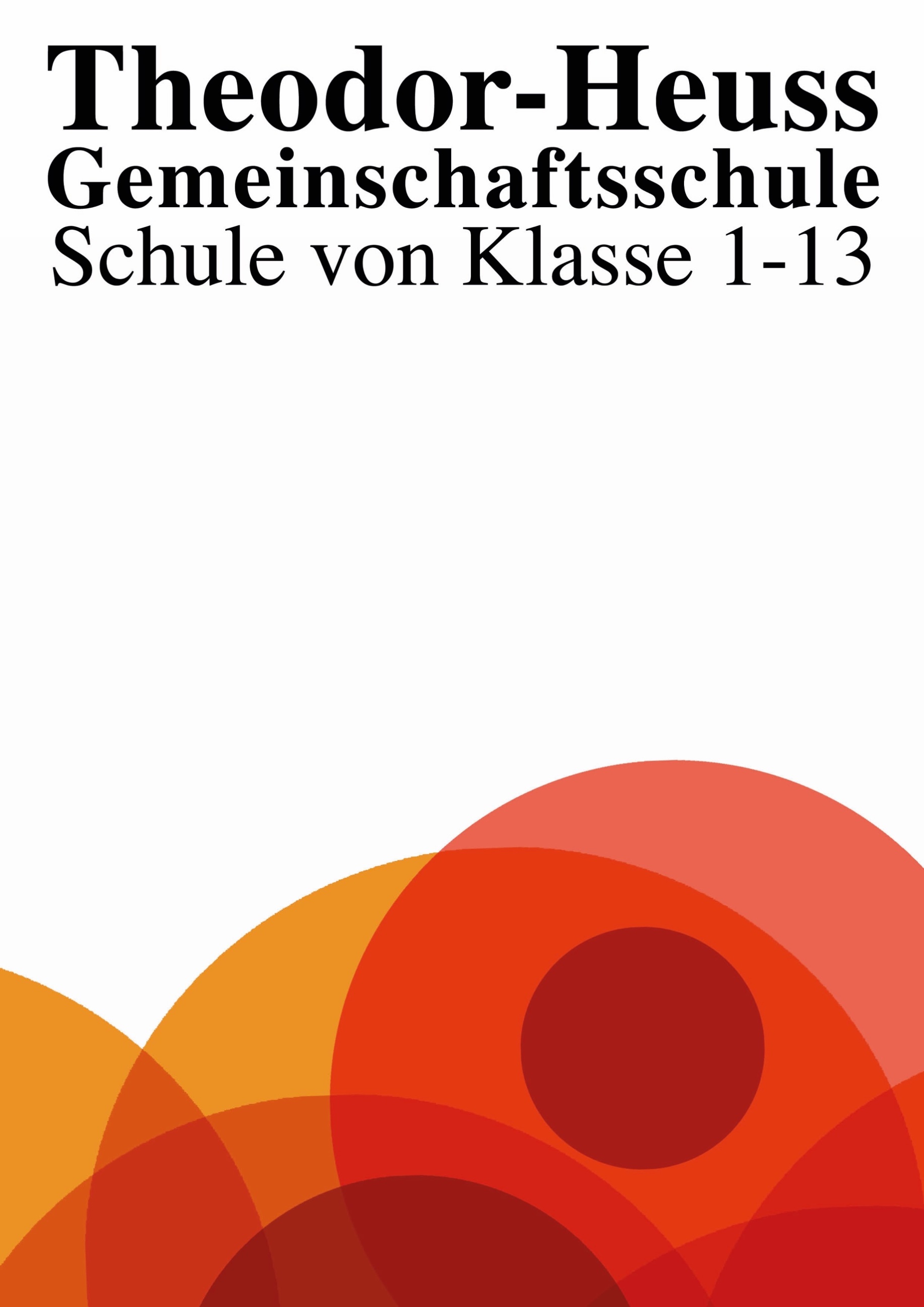 SchulprogrammStand: November 2017SCHULPROGRAMM – INHALTSVERZEICHNIS 1. Leitbild 2. Schulspezifische Rahmenbedingungen3. Bestandsanalyse UnterrichtsentwicklungDifferenzierungs- und Fördermaßnahmen  Sprachsensibler Unterricht Handlungs- und berufsorientiertes Lernen ProjektwochenOrganisationsentwicklungPersonalentwicklung 3.4 Erziehung und SchullebenSchulkultur Erziehungskonzept, soziales Lernen, Partizipation Ganztag, Rhythmisierung, Mittagsband Elternarbeit3.5 Programme und Kooperationen4. Ziele der EntwicklungsvorhabenUnterrichtsentwicklungDifferenzierungs- und Fördermaßnahmen Sprachförderung Handlungs- und berufsorientiertes Lernen Organisationsentwicklung Aktive Mitwirkung an der Schulentwicklung durch Antragstellung aller Gremien und Ausschüsse in der GKFörderung der Arbeit in Jahrgangsteams durch die weitere Verbesserung der org. Voraussetzungen (Verankerung von Kernteamstunden im Stundenplan 1-11)Unterrichtsbezogene Koop. der GS, MS, OSStufenübergreifende KooperationPersonalentwicklung (SL)	Erziehung und Schulleben Soziales Lernen / Demokratie Lernen ElternarbeitProgramme und Kooperationen5. Evaluation1. LeitbildDie Theodor-Heuss-Gemeinschaftsschule ist eine Schule für Alle – von Klasse 1-13! Theodor Heuss war Politiker, Journalist, Buchautor,Zeichner und erster Bundespräsident der Bundesrepublik Deutschland. Sein vielfältiges Wirken ist uns Ansporn und Verpflichtung.Wir sind eine Schule für ALLE, die zu einem gelingenden Leben für die  uns anvertrauten  Kinder und Jugendlichen beiträgt. Unsere Schule zeichnet sich durch ein vielfältiges Angebot aus. So fördern wir die Talente und Potenziale unserer Schülerinnen und Schüler im mathematisch- naturwissenschaftlichen, sprachlichen, gesellschaftswissenschaftlichen, lebenspraktischen, musisch- künstlerischen Gebietund handlungsorientierten Werkstattbereich, damitjede und jeder den individuell besten Schulabschluss erreichen kann.Alle sollen am Ende ihrer Schulzeit befähigt sein, selbstverantwortlich und aktiv an allen Bereichen des gesellschaftlichen Lebens teilzunehmen.Wir gestalten unsere Schule als einen im Sozialraum verankerten Lern- und Lebensort, der geprägt ist von Toleranz und respektvollem Miteinander.2. Schulspezifische RahmenbedingungenUnsere Schule ist eine Gemeinschaftsschule in Berlin Moabit. Aus der James-Krüss-Grundschule und der Moses-Mendelssohn-Gesamtschule entstand die Erste Gemeinschaftsschule Berlin-Mitte, die im Jahr 2013 mit dem Theodor-Heuss-Gymnasium zur Theodor-Heuss-Gemeinschaftsschule (THG) fusionierte. Die Schülerinnen und Schüler lernen an den Standorten Siemensstraße 20 in der Grundstufe und in der Quitzowstraße 141 in den Sekundarstufen I und II im Ganztag. Darüber hinaus verfügt die Grundstufe über ein separates Hortgebäude in der Wiclefstraße 6.Im Schuljahr 2016/17 lernen in der Grundstufe 320, in der Mittelstufe 386 und in der Oberstufe 307 Schülerinnen und Schüler. Die Möglichkeit sich an unserer Schule anzumelden ist nicht wohnortgebunden. Das pädagogische Personal an der THG ist ein multiprofessionelles Team, bestehend aus Lehrer/-innen, Sozialpädagoginnen und Sozialpädagogen, Werkstattmeister/-innen und Kolleginnen und Kollegen der ergänzenden Lernförderung.3. Bestandsanalyse3.1		Unterrichtsentwicklung3.1.a Differenzierungs- und FördermaßnahmenAls Gemeinschaftsschule sind wir besonders der inneren Differenzierung des Unterrichts verpflichtet. In der Grund- und Mittelstufe finden sich zwei zentrale Elemente:(1) Das Individualisierte Lernen (IL)Ein besonderer Schwerpunkt zur Differenzierung ist das sog. Individualisierte Lernen (IL). In diesem Unterricht, der von der Schulanfangsphase bis Klasse 10 angeboten wird, können die Schülerinnen und Schüler den Stoff aus den Hauptfächern festigen und üben in ihrem eigenen Tempo und auf unterschiedlichen Anforderungsniveaus. Unser „Logbuch“ dient dabei als Planungsinstrument für differenziertes Arbeiten und als individuelle Rückmeldung zum Lern- und Sozialverhalten an die Eltern.In Mathematik, Naturwissenschaften, Deutsch und Englisch werden die Schülerinnen und Schüler zusätzlich durch außerschulische Kooperationspartner gefördert. Dazu gehört der Einsatz von 50 Studierenden der Beuth-Hochschule.(2) Förderung von Schülerinnen und Schülernmit sonderpädagogischemFörderbedarf In der Mittelstufe haben wir uns auf die Integration von Schülerinnen und Schülern mit dem Förderschwerpunkt geistige Entwicklung spezialisiert. Neben dem differenzierten Unterricht in den Klassen bieten wir für diese Schülerinnen und Schüler Kurse im lebenspraktischen Bereich, im Lesen und im Rechnen an. Dabei wird auf einen rhythmisierten Tagesablauf Wert gelegt.In den Jahrgängen 9 und 10 wird für die Schülerinnen und Schüler mit dem Förderschwerpunkt „Lernen“jeweils ein Wahlpflichtkurs zur Vorbereitung auf den Berufsorientierenden Abschluss angeboten. Die Oberstufe (Klasse 11 bis 13): Eine Besonderheit der Einführungsphase (11. Klasse) unserer Schule ist das breite Wahlpflichtangebot. Durch dieses Angebot ergeben sich für dieQualifikationsphase 54 Kombinationsmöglichkeiten, um eine auf die eigenen Stärken zugeschnittene Kurswahl zu treffen.Im 12. Jg. findet ein zweisemestriger Kurs „Studium und Beruf“ statt. Dort werden die angehenden Abiturientenindividuell auf die Zeit nach der Schule vorbereitet, indem sie die verschiedenen Wege zum und nach dem Abitur (z.B. Studium, Duales Studium, Ausbildung, Freiwilliges Soziales Jahr) kennen lernen. Dieser Kurs ist sehr praxis- und schülerorientiert ausgelegt. Die Themen reichen von der Erkundung der Berliner Universitäten über das Anlegen einer Bewerbungsmappe bis hin zur Beantragung von BAföG. Vorträge von externen Experten und Ansprechpartnern sowie eine regelmäßig stattfindende Sprechstunde durch eine Berufsberaterin der Bundesagentur für Arbeit komplettieren ein besonders breites Angebot.3.1.b Sprachsensibler Unterricht Ein besonderes Merkmal der Theodor-Heuss-Gemeinschaftsschule ist die Sprachenvielfalt unserer Schülerschaft. Die meistenSchülerinnen und Schüler sind mehrsprachig. Unsere Schule ist ein Lernort für Kinder und Jugendliche mit ca. 30 Herkunftssprachen.Vertreterinnen und Vertreter aller Schulstufen aus verschiedenen Fachbereichen entwickeln in einem Arbeitskreis (AK) Sprachbildung Konzepte zum Erwerb der Bildungssprache Deutsch. Dabei bauen wir auf bereits Bewährtes auf:Wir erfassen die sprachlichen Kompetenzen unserer Schülerschaft:verbindliche Testverfahren „Bärenstark“, VERA 3 und VERA 8,schulinterne Testverfahren zur Erfassung der Leseleistung und der RechtschreibungWir gewährleisten Sprachförderunterricht in allen Schulstufen:integrativer Sprachförderunterricht in der Grund- und Mittelstufe (bis zu drei Stunden pro Klasse),additiver Sprachförderunterricht in der Oberstufe (jeweils zwei Stunden den 11. Klassen),Willkommensklassen und zusätzliche Sprachförderstunden für SeiteneinsteigerWir gestalten einen sprachsensiblen Unterricht durch:Bereitstellung von sprachlichen Hilfsmitteln (Wortschatzlisten),Vermittlung von Strategien und Techniken („Leseprofi“, Fünfschrittmethode des „Textknackers“)Wir fördern die sprachlichen Kompetenzen unserer Schüler in ihrer Muttersprache:Türkisch muttersprachlicher und landeskundlicher Ergänzungsunterricht in der Grundstufe,Türkisch als zweite Fremdsprache im Rahmen des Wahlpflichtunterrichts in der MittelstufeWir arbeiten gemeinsam mit außerschulischenPartnern zusammen:Gesellschaft für Interkulturelles Zusammenleben e.V.,Lese- bzw. Lernpaten,Sprachförderzentrum Berlin-Mitte,Türkisches KonsulatWir schaffen Anlässe, um die Freude am Lesen zu fördern und um Sprache zu präsentieren:Projekttag „THG liest“ im Rahmen des bundesweiten VorlesetagesProjekt „Zeitschriften in die Schule“ der Stiftung LesenSchülerinnen und Schüler der Grundstufe lesen in den KooperationskitasTeilnahme an Aktionen der Stiftung LesenVorlesewettbewerb3.1.c Handlungs- und berufsorientiertes LernenFür die Berufsorientierung ist praxisorientiertes Lernen besonders wichtig. In der Grundstufe werden außerschulische Lern- und Arbeitsorte genutzt, z.B.das Schul- und Umweltzentrum. Desweiteren werden Veranstaltungen des Girls´and Boys´ Day bereits ab der 5. Jahrgangsstufe besucht. Schülerinnen und Schüler der Grundstufeerstellen inden schuleigenen Werkstätten der Mittelstufe unter fachkundiger Anleitung kleine Werkstücke.In den Jahrgängen 7-10 lernen sie im Fach Wirtschaft-Arbeit-Technik (WAT) die berufsorientierende Praxis kennen. Sie durchlaufen vier Werkstattbereiche: Holz-, Metall- und Kunststoffverarbeitung, Ernährung/Gesundheit, Elektronik und Textilverarbeitung. Das erworbene Wissen können sie im 9. und 10. Jg. vertiefen, z.B. in der Schülerfirma „TheosBackstube“.Die Schülerinnen und Schüler nehmen an folgenden Praktika teil:7. Klasse - ein Berufspraxistag8. Klasse -ein einwöchiges Praktikum9. Klasse - ein dreiwöchiges Praktikum10. Klasse - ein zweiwöchiges Praktikum.Hinzu kommenSchnuppertage, Betriebserkundungen, Potenzialanalysen sowie Werkstatt- und Bewerbertage. In der Oberstufe nehmen alle Schülerinnen und Schüler an Kursen zur Berufs- und Studienorientierung teil. Dabei erwerben sieInformationen zu Studienmöglichkeiten und werdenin ihrer beruflichen Entscheidungsfindung sowie bei Bewerbungen unterstützt.Die Vielfalt an Angeboten wird vom Fachbereich W-A-T über den AK Schule-Beruf-Studium undder Arbeitsgemeinschaft der Kooperationspartnern koordiniert. Dazu gehören u.a.die Agentur für Arbeit, das Berliner Landesprogramm zur vertieften Berufsorientierung(BVBO) mit dem Christliche Jugenddorf (CJD), „Berlin braucht Dich“, die Berufseinsteigsbegleitung (Waldenser), Kumulus (arbeit und Bildung), das „Sozialpädagogische Institut“ (Stiftung SPI), Initiative Inklusion, Nordberliner Werkgemeinschaftund das„SOS-Kinderdorf Berlin“.3.1.d Projektwochen Von der Schulanfangsphase (SAPH) bis zur 10. Klasse finden zwei- bzw. dreimal im Schuljahr Projekt- und Trainingswochen zur Förderung eigenverantwortlichen Lernens statt.* In Zusammenarbeit mit unseren außerschulischen Kooperationspartnern.3.2 Organisationsentwicklung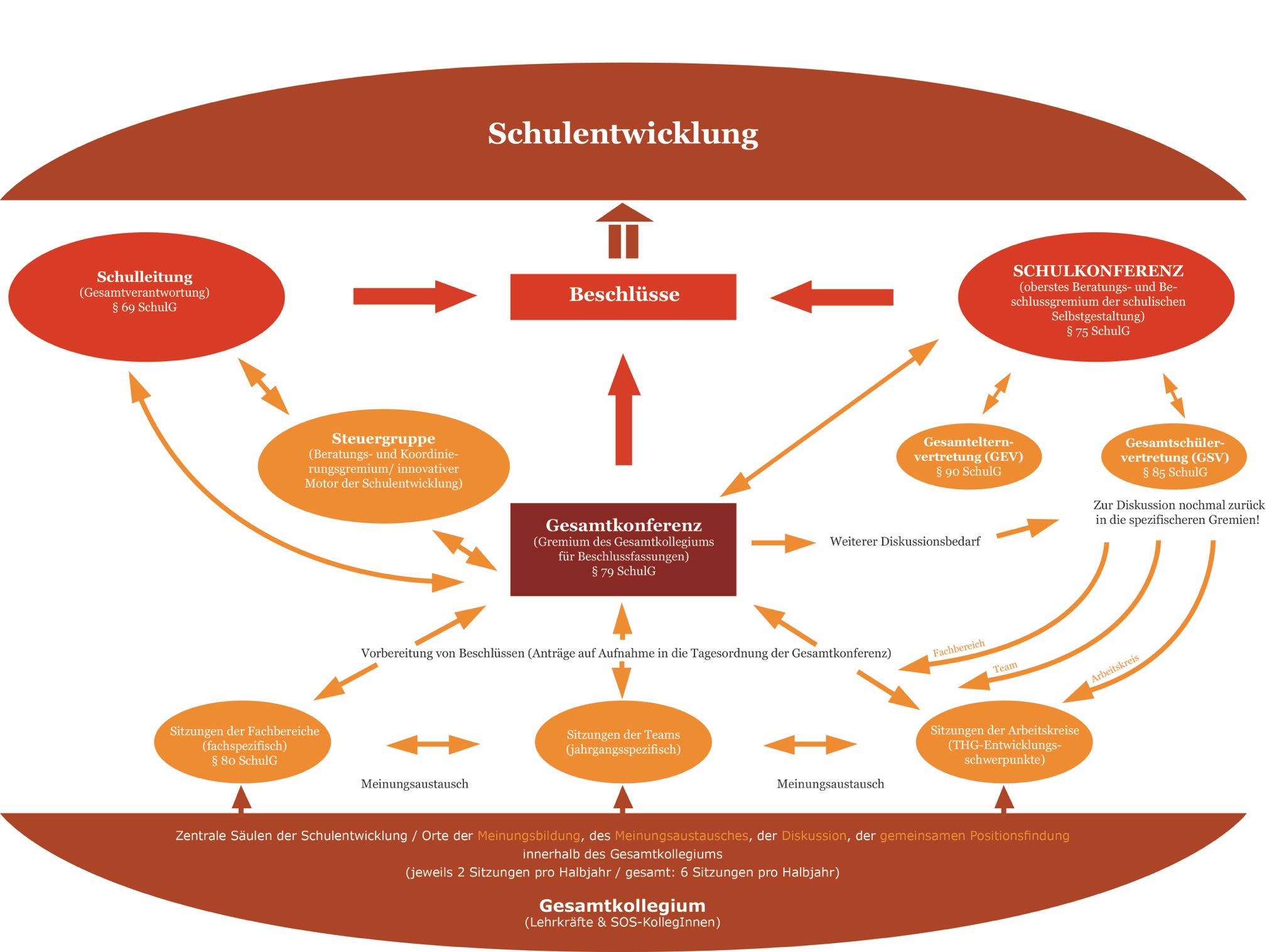 Die dargestellten Gremien und Arbeitsgruppen haben seit der Fusion vielfältige Bereiche und Strukturen der Zusammenarbeit entwickelt. Von besonderer Bedeutung für die Entwicklung der Gemeinschaftsschule sind dabei die Organisation des Unterrichts in heterogenen Lerngruppen und die Verknüpfung der Arbeit in der Grund-, Mittel- und Oberstufe. Für die stufenübergreifende Zusammenarbeit stehen exemplarisch folgende Beispiele:gemeinsame Feste und Höhepunkte, THG liest (Vorlesetag), Bunte Welt Galerie (Ausstellung)stufenübergreifender SchulchorWerkstatttage für den 5. und 6. Jahrgang in den Werkstätten der Mittelstufe, Informationstage zum Übergang der 6. Klasse in die Mittelstufe sowie zur Berufsorientierung, Präsentation von Praktikumsberichten von Schülerinnen und Schülern aus der Mittel- in der Grundstufekollegiale Hospitationen (Tandems), Zusammenarbeit in den Jahrgängen 1 bis 13 in den Fachkonferenzen, den Arbeitskreisen sowie  in der Jahrgangsleiter/-innensitzung Übersetzungsdienste von Schülerinnen und Schülern aus der Mittel- und Oberstufe in der Grundstufe (z.B. Anmeldung, Elternabende).3.3 PersonalentwicklungAufgrund der beiden Fusionen in den Jahren 2010 und 2013 befindet sich das Kollegium in einem stetigen Prozess des Zusammenwachsens und in dem Prozess der Identifikation mit dem Schultyp der Gemeinschaftsschule. Seit Gründung der Theodor-Heuss-Gemeinschaftsschule wird das Funktionsstellenkonzept kontinuierlich angepasst. Um die o.g. Ziele zu realisieren, werden folgende Maßnahmen bezogen auf den Personaleinsatz bzw. auf die Personalentwicklung als zentrale Voraussetzung angesehen:Fließende Gestaltung der Übergänge von Klasse 6 zu Klasse 7 bzw. von Klasse 10 zu Klasse 11 durch Kontinuität in der KlassenleitungStufenübergreifende Unterrichtstätigkeit der Lehrkräfte zwischen der Grundstufe (besondersab Klasse 5) und der Sekundarstufe I sowie zwischen der Sekundarstufe I und der Sekundarstufe II.3.4 Erziehung und Schulleben3.4.a Schulleben Diverse Veranstaltungen, die durch den AK Schulveranstaltungen koordiniert werden, bieten Schülerinnen, Schülern, Eltern und dem pädagogischen Personal vielfältige Möglichkeiten der Partizipation. So werden jährlich in der „Bunte Welt Galerie“zu wechselnden Themen Schülerprodukte ausgestellt, nicht nur in, sondern auch außerhalb der Schule. Die Galerie wird mit einer feierlichen Vernissage eröffnet. Ein Höhepunkt ist am Ende des Schuljahres stattfindende Schulfest unter der aktiven Beteiligung der Eltern und der Kooperationspartner.Weitere besondere Schulveranstaltungen sind der Vorlesetag „THG liest!“ und die Sportturniere nach den Winterferien.Einmal jährlich werden am Schulleben engagiert Beteiligte zum „Gala-Diner“ eingeladen. Dabei gestalten die Schülerinnen und Schüler ein kulturelles Programm und kochen für die Gäste.Besonders zum ersten Wandertag im Schuljahr sind die Eltern eingeladen, ihre Kinderzu begleiten.Die Schule beteiligt sich aktiv an Veranstaltungen im Bezirk, wiedem Moabiter Bildungsfest und dem Perlenkiez-Fest.Jährlich finden eine Kollegiumsfahrt sowie gemeinsame Ausflüge und Feiern statt.	3.4.b Erziehungskonzept, soziales Lernen, PartizipationAn der THG werden verschiedene Projekte, Programme und Trainingsverfahren mit dem Ziel der Stärkung sozialer Kompetenz sowie der Förderung eines demokratischen Zusammenlebens in enger Kooperation mit dem SOS-KinderdorfBerlindurchgeführt. Die Schülerinnen und Schülerwerden ermutigt, sich aktiv an der Gestaltung ihres Lebensraums Schule zu beteiligen. Die Grundlage für ein einheitliches pädagogisches Handeln an der Gemeinschaftsschule bilden unsere Verhaltensregeln, welche auf der Verpflichtungserklärung aller Schülerinnen und Schüler basieren und in jedem Klassenraum aushängen. Morgenkreis, das Programm „FAUSTLOS“, Klassenrat sowie die Lobgalerie der Klassen, das Assembly und das Schülerparlament sind an der Grundstufe wesentliche Bausteine der Demokratiearbeit, Anerkennungskultur und Gewaltprävention. Sie sind fest in die Struktur des Schulalltags integriert. An der Mittelstufe ist der Klassenrat verbindlich im 7. und 8. Jahrgang in der Stundentafel verankert. Es gibteinen Trainingsraum, Konflikthelfer und Streitschlichter. Die Gesamtschülervertretungerhält Unterstützung durch verschiedene Projekte, dabei arbeiten die Schülervertretungen beider Standorte zusammen.Prävention - Kooperation - Intervention sind die drei Säulen des sozialpädagogischen Angebotes von SOS-Kinderdorf Berlin an der THG. Dazu gehören verschiedeneAufgaben im Rahmen des Unterrichts, der Schulhort sowie die Schulstation in der Grundstufe, in der Mittelstufe die Aufgaben im Rahmen der Ganztagsgestaltung sowie das Projekt Jugendsozialarbeit an Berliner Schulen. Ziele der Arbeit sind es, die Schülerinnen und Schüler in ihrer Persönlichkeit ganzheitlich zu fördern sowie sie in ihrer schulischen Ausbildung und sozialen Integration zu begleiten und zu stärken. Dabei wird überwiegend jahrgangsbezogen und in enger Kooperation mit den Lehrerinnen und Lehrern gearbeitet. Schwerpunkte bilden die unterrichtsergänzende, freizeitpädagogische und sozialpädagogische Arbeit. Die Zusammenarbeit mit Eltern, Fachdiensten, dem SOS Kinderdorf Berlin sowie die Nutzung von verschiedenen Angeboten im Sozialraum gehören ebenso zum Konzept wie die Mitarbeit in den schulischen Gremien.3.4.c Ganztagsschule in der Grund- und MittelstufeZum Ganztagskonzept der THG gehören deroffene Ganztag in der Grundstufe und dergebundene Ganztag in der Mittelstufe. Bestandteile der Rhythmisierung des Tagesablaufes sind:ein breites Mittagsband mit vielen Freizeit- und Förderangeboten sowie die aktive Gestaltung der Hofpausedie Integration von freizeitorientierten Angeboten und Arbeitsgemeinschaften (AG) im 7. und 8. Jahrgangdas im Stundenplan verankerte „Duale Lernen“eine ausgewogenen Verteilung des Fachunterrichtsdie Einrichtung von temporären Lerngruppendie besondere Gestaltung des Unterrichts im „IL“der Schulhort mit Hausaufgabenbetreuung, Förderangeboten, Freizeitaktivitäten, Ferienprogramm und intensiver Elternarbeitein Frühstücks- und Mittagsangebot in der Mensa  (das kostenlose Frühstücksangebot „brotZEIT“ in der Grundstufe)3.4.d ElternarbeitIm 1., 9. und im 10. Jahrgang finden Elternversammlungen zur Einschulung, zur Berufsorientierung bzw. zur Information zu Prüfungen und Abschlüssen mit sehr großer Beteiligung der Elternschaft statt. Zu diesen Elternversammlungen wird mehrsprachig eingeladen und es stehen Übersetzer/-innen zur Verfügung. 3.5 Programme und Kooperation4. Ziele der Entwicklungsvorhaben4.1 Unterrichtsentwicklung 4.1.a Differenzierungs- und FördermaßnahmenDie THG ist eine inklusive Schule, an der Schülerinnen und Schüler mit unterschiedlichsten Vorraussetzungen gemeinsam lernen.Diese heterogenen Lerngruppen erfordern Lern- und Unterrichtsmethoden, die den unterschiedlichen Lernvoraussetzungen der Schülerinnen und Schüler entsprechen.Entwicklungsvorhaben:Ein besonderer Schwerpunkt zur Differenzierung ist das Individualisierte Lernen. Ziel dieser Arbeitsform ist, dass sowohl die leistungsstarken Schülerinnen und Schüler als auch leistungsschwächere intensiv gefordert und gefördert werden. Das bestehende IL-Unterrichtskonzept wird durch den AK Lernen im Ganztag (LiGa) im Schuljahr 2017/18 evaluiert. Es werden einheitliche Standards sowie differenzierende Unterrichtsmaterialien erarbeitet (LiGa, Fachbereiche). gestellt werden.Am Ende des Schuljahres 2018/19 liegen für Mathematik, Deutsch, Englisch, Naturwissenschaftenund Gesellschaftswissenschaften.für ausgewählte Jahrgangsstufen neu erarbeitete Unterrichtsmaterialien für mindestens eine Unterrichtseinheit vor, die auf drei Niveaustufen differenziert sind sowie die Lernbedürfnisse von Schülerinnen und Schülern mit kognitiven Einschränkungen berücksichtigen (FB Ma, Deu, Eng, NaWi, GeWi und Inklusion). Das Kollegium arbeitet mit einheitlichen Kompetenzrastern („Kann-Listen“). Die Themen der einzelnen Schulfächer sollen dort, wo es pädagogisch sinnvoll erscheint, mittels einer Partitur zeitlich und inhaltlich in einen ZusammenhangIm Schuljahr 2019/20 werden klassenübergreifende temporäre Lerngruppenin Deutsch, Mathematik und Englisch innerhalb der Jahrgänge eingerichtet.Innerhalb des IL-Unterrichtes enthält der Stundenplan der Jahrgänge 5-10 in diesen Fächern  Schienen zur Einrichtung temporärer Lerngruppen (Schulleitung). Die Jahrgangsleitungen tragen dafür Sorge, dass jede Klasse in mindestens einer Stunde pro Woche in Mathematik, Deutsch und Englisch an einer klassenübergreifenden Lerngruppe teilnimmt. In der Schulanfangsphase wird im Schuljahr 2020/21 ein Kursband mit vielseitigen Angeboten aus den Bereichen Sprache, Mathematik, Natur, Musik, Kunst und Bewegung eingerichtet (Grundstufenleitung).Die Schülerinnen und Schüler lernen dreimal wöchentlich in der 5. Stunde in klassenübergreifenden Kleingruppen.Ein halbjährlicher Wechsel der Gruppen ist vorgesehen, um den Interessen und Wünschen der Kinder zu entsprechen.Die Lerngruppen der Jahrgänge 1-10 werden kontinuierlich sonderpädagogisch begleitet. Dabei liegt unser Schwerpunkt auf der Weiterführung bzw. dem Ausbau der Inklusion von Schülerinnen und Schülern mit dem Förderschwerpunkt „geistige Entwicklung“. Das wichtigste Entwicklungsvorhaben in diesem Bereich ist die Erarbeitung eines THG spezifischen Inklusionskonzeptes, welches am Ende des Schuljahres 2017/18 vorliegen soll (Fachbereich Inklusion).4.1.b Sprachförderung		4.1.c Handlungs- und berufsorientiertes LernenDie enge Zusammenarbeit mit Betrieben soll ab dem Schuljahr 2018/19 altersangemessen für die Schülerinnen und Schüler der Grundstufe erweitert werden. Jede Klasse unternimmt einmal pro Schuljahr eine Betriebsbesichtigung (Klassenleitungen und AK Schule-Beruf-Studium).Bestehende Kooperationen mit Betrieben werden um Ausbildungsstätten des dualen Studiums und der Hochschulen erweitert.Jede Schülerin und jeder Schüler nimmt im Rahmen des Kurses Beruf und Studium pro Semester an einer Betriebsbesichtigung teil (FB WAT).4.2 Organisationsentwicklung4.2.a Aktive Mitwirkung an der Schulentwicklung durch Antragsstellung aller Gremien und Ausschüsse in der GesamtkonferenzUm die vielfältigen Aufgaben angemessen bearbeiten zu können und die aktive Beteiligung des gesamten Kollegiums zu ermöglichen, werden Vorlagen in den Fachkonferenzen, Jahrgangsteams und Ausschüssen bzw. Arbeitskreisen erarbeitet und der Gesamtkonferenz zur Abstimmung vorgelegt. Aus diesen Gremien wird im Schuljahr 2017/18 jeweils mindestens ein Antrag der GK zur Entscheidung vorgelegt. Dabei ist es wünschenswert, dass Anträge von mehreren Fachkonferenzen, Jahrgangsteams bzw. Arbeitskreisen gemeinsam gestellt werden (Gremien, Schulleitung).4.2.b Förderung der Arbeit in Jahrgangsteams durch die weitere Verbesserung der organisatorischen Voraussetzungen - Verankerung der Kernteamstunden im StundenplanDie Jahrgangsteams der Jahrgänge 1 bis 11 haben zentrale Bedeutung für die Kooperation der Lehrkräfte bei der Unterrichtsgestaltung, bei der Erziehungsarbeit und der organisatorischen Gestaltung des Schulalltags. Grundlage dieser Arbeit ist die Aufgabenbeschreibung der Jahrgangsteams im Organisationshandbuch der THG. Als Ergänzung zu den Sitzungen der Gesamtteams treffen sich ab Schuljahr 2017/18 wöchentlich die Klassenlehrerinnen und Klassenlehrer der Jahrgänge in „Kernteams“.Die Einsatz- und Stundenplanung erfolgt so, dass sich die Klassenlehrerinnen und Klassenlehrer eine Stunde wöchentlich treffen und in allen wichtigen Fragen des Schulalltags abstimmen(Schulleitung). 4.2.c Unterrichtsbezogene Kooperation der Grund-, Mittel- und OberstufeDas gemeinsame Lernen von Schülerinnen und Schülern aller Jahrgangsstufen bietet vielfältige Unterstützungsmöglichkeiten bei der Unterrichts- und Erziehungsarbeit. Im Schuljahr 2018/19 wird dazu mindestens ein Projekt in der Grund-, Mittel- und Oberstufe entwickelt und umgesetzt. Diese Zusammenarbeit bezieht sich zunächst auf die Schulstufen innerhalb der eigenen Schule, soll aber längerfristig auch auf die Zusammenarbeit mit Grund- und Oberschulen in der Region ausgeweitet werden (Schulleitung).4.2.d StufenübergreifendesHilfesystemZur weiteren Vertiefung jahrgangsübergreifender Kooperation wird im Schuljahr 2017/18 ein stufenübergreifendes Hilfesystem aufgebaut mit dem Ziel, dass Schülerinnen und Schüler einer höheren Jahrgansstufe regelmäßig Mitschülerinnen und Mitschüler einer niedrigeren Jahrgangsstufe Unterstützung anbieten. Diese Zusammenarbeit soll im Schuljahr 2017/18 an mindestens einem Projekt unter Beteiligung von zwei Jahrgangsstufen realisiert werden (AK Schülerbeteiligung).	4.3 Personalentwicklung 4.4 Erziehung und Schulleben 	4.4.aSoziales Lernen – Demokratie lernenDie folgenden Entwicklungsvorhaben stehen für die Förderung von sozial-emotionalen Kompetenzen, für ein respektvolles und achtsames Miteinander.DieBeteiligung der Schülerinnen und Schülern sowie die Zusammenarbeit zwischen Schule und Elternhaussind für alle Vorhaben wesentlich und greifen das Konzept der Selbstwirksamkeit auf. 	4.4.b ElternarbeitZur weiteren Verbesserung der Zusammenarbeit mit der Elternschaft wird das Konzept der Elternabende zur Einschulung, zur Berufsorientierung (9. Jg.) und zur Information über die Prüfungen und Schulabschlüsse (10. Jg.) fortgeführt und auf jeweils mindestens eine Veranstaltung in den Jahrgängen 6, 7 und 8 erweitert.	4.5 Programme und Kooperationen 5. Evaluation(Evaluationkonzept folgt nach entgültiger Festlegung der Entwicklungsvorhaben durch das Kollegium)JgErste SchulwocheErste Schulwoche nach den WinterferienLetzte Schulwoche vor den SommerferienSAPHWillkommenswocheKennenlernen der Mitschülerinnen und MitschülerErforschen des SchulgebäudesSozialtrainingIn Klasse 2: Methodentraining/VorlesewettbewerbDie Welt, in der wir lebenUnsere Familien, unser ZuhauseUnser Kiez3Meine neue Klasse und ichKennenlernspieleOrganisation und Rituale im KlassenraumSozialtrainingMethodentraining/VorlesewettbewerbIch erkenne meine Stärken und Interessen (JG 3/4)Schülerinnen und Schüler wählen ihr Projekt aus den Themenfeldern: Technik, Kunst, Natur, Theater, Sport, Film4Wir begrüßen unsere Schulanfänger!EinschulungsprogrammSozialtraining/KlassenratKlassensprecherMethodentraining/VorlesewettbewerbIch erkenne meine Stärken und Interessen (JG 3/4)Schülerinnen und Schüler wählen ihr Projekt aus den Themenfeldern: Technik, Kunst, Natur, Theater, Sport, Film5Unsere Klasse als TeamOrganisation und Rituale im KlassenraumSozialtraining/KlassenratKlassensprecherEinführung in den FachunterrichtMethodentraining/Teamentwicklung/VorlesewettbewerbVorbereitung der EinschulungsfeierBeruf und Freizeit*Kennenlernen von Berufen und Freizeitangeboten im Kiez6Wir orientieren unsOrganisation und RitualeSozialtraining/KlassenratKlassensprecherMethodentraining/Kommunikationstraining/VorlesewettbewerbVorbereitung der EinschulungsfeierBeruf und Freizeit*Kennenlernen von Berufen und Freizeitangeboten im Kiez 7KennenlernwocheSozial- und MethodentrainingUnterrichtseinstieg in den HauptfächernMethodentraining/MedienkompetenzLesen, Markieren, StrukturierenRecherchieren, VisualisierenLerntechniken trainierenSchnuppertag in einemUnternehmenLebenspraktisches Projekt für Schüler/-innen mit dem Förderschwerpunkt „Geistige Entwicklung“Kunstprojekte*SchülerInnen wählen ihr Projekt aus den Themenfeldern: Theater, Musik, bildende Kunst, Film8KommunikationstrainingFreies Sprechen und DiskutierenNonverbale KommunikationAktives ZuhörenSMS und TwitterLove Talks*PubertätSexualitätNaturwissenschaftliche Projekte*Umwelt- und Klimaschutzerneuerbare Energiengesundes Leben9TeamtrainingWas macht Teamarbeit aus?Regeln für gute TeamarbeitRollen bei der TeamarbeitKernfachbasierter UnterrichtVorbereitung der BBR-VergleichsarbeitLebenspraktisches Projekt für Schüler/-innen mit dem Förderschwerpunkt „Geistige Entwicklung“Gesellschaftswissenschaftliches Projekt*Meine Geschichte - deine GeschichteJugend im Nationalsozialismus - Jugend heuteFlucht und Verfolgung in Vergangenheit und Gegenwart10PräsentationstrainingSensibilisierung für gute PräsentationenVisualisierungsregeln und Gestaltungselemente erarbeiten,Präsentationsformen erprobenRecherchierenVorbereitung auf die Abschlussarbeiten (BoA, eBBR, MSA)Schreiben von Probearbeiten Mathe / Deutsch / EnglischUnterrichtblöcke in den abschluss-relevanten UnterrichtsfächernLebenspraktisches Projekt für Schüler/-innen mit dem Förderschwerpunkt „Geistige Entwicklung“Abschlusswochegemeinsames Wahrnehmen des kulturellen Angebots Berlins und Umgebung11Propädeutische ProjektwocheEinführung in wissenschaftliches Arbeiten im Haus der Wansee-KonferenzTeambildung der neuen 11. Klassen bei „7xjung“ (Gesicht zeigen e.V.)Woche nach den Osterferien:Projektwoche zur Berufs- und StudienorientierungBetriebs- und OrientierungspraktikumEinblick in Berufs- und StudienmöglichkeitenKooperationspartnerKooperationspartnerKooperationspartner„7xjung“ (Gesicht zeigen e.V.)Agentur für Arbeit, Berlin-Mitte: Berufs- und StudienorientierungBerufliches Qualifizierungsnetzwerk für Migrantinnen und Migranten (BQN) „Berlin braucht dich!“Beuth-Hochschule (Kurs im Studium generale)Bürgernetzwerk Bildung (VBKI) (Lesepaten)Förderverein der THGGesellschaft für interkulturelles Zusammenleben (GIZ) e.V.Gorki-TheaterHaus der Wansee-KonferenzInitiative InklusionKooperation mit Kitas (Fantasia, SOS-Kinderdorf)Nordberliner WerkgemeinschaftQuartiersmanagement Moabit OstSiemensSOS-Kinderdorf BerlinStiftung Arbeiterkind Christliches Jugenddorf (CJD)Kumulus e.V.Sozialpädagogisches Institut (Stiftung SPI)Bildungsmarkt Waldenser GmbHProgrammeProgrammeProgrammebrotZEIT (Siemens)Landesprogramm Gute gesunde SchuleSchach (Siemens)Schule ohne Rassismus – Schule mit CouragePilotschule YoBEKABonusprogramm der Senatsschulverwaltungone-week-experienceWeitere PartnerWeitere PartnerWeitere PartnerSprachförderzentrum Berlin-MitteStiftung FairChance„MITsprache“Teach First DeutschlandTürkisches KonsulatZielMaßnahmenIndikatorVerantwortlichTerminImplementierung der Sprachbildung in den Fachkonferenzen (FK)Entwicklung der schulinternen (Fach-)Curricula unter Berücksichtigung sprachbildnerischer AspekteErarbeitung von Materialien zur praktischen Anwendung im Unterricht in allen Schulstufen FK thematisieren die Sprachbildung mindestens einmal jährlich Ausführungen zur Sprachbildung im Schulinternen Curriculum (SchiC)Konkrete Umsetzung und Anwendung an mindestens einem Unterrichtsbaustein pro SchulstufeFachkonferenzenSchuljahr 2017/18Konzept zur durchgängigen Sprachförderung in den Klassenstufen 1 -13Bestandsanalyse, Benennen von EntwicklungsschwerpunktenPlanung von Maßnahmen unter Berücksichtigung von Verantwortlichkeiten und TerminenAbstimmung des Sprachbildungskonzeptes in der GKSprachbildungs-koordinatorenAK SprachbildungSchuljahr 2018/19Schulung der Mitglieder des Arbeitskreises „Sprachbildung“Fortbildung der Mitglieder des Arbeitskreises(Angebote von LISUM; PIZ und SFZ)Teilnahme an mindestens einer FortbildungKollegen bereiten Unterrichtsmaterial entsprechend aufAK SprachbildungSchuljahr 2017/18Anlegen einer Bibliothek zum Schwerpunkt SpracheSichtung von Unterrichtsmaterialien aus den verschiedenen VerlagenErwerb von Fachbüchern und UnterrichtsmaterialienNutzung der Materialien durch die Jahrgangsstufen und FachbereicheZentrale Sammlung und Katalogisierung der MaterialienFachkonferenzenAK SprachbildungJahrgänge (Grundstufe)Schuljahr 2021/22Implementierung der durchgängigen Arbeit mit OperatorenErstellen von Listen zu den Operatoren in allen FächernEinführung der OperatorenLernplakat mit den Operatoren in allen UnterrichtsräumenFachkonferenzen,JahrgangsleitungenSchuljahr 2018/19Implementierung des Projektes MITsprache in der SchulanfangsphaseBenennung einer Koordinatorin Fortbildung der KollegenTeilnahme am Netzwerk MITspracheDiagnose der mündlichen Sprachkompetenz der SchülerEinrichtung der FördergruppenAdditive Förderung der Kinder dreimal wöchentlich durch geschulte Lehrer und ErzieherNutzung der Materialien des ProgrammesKoordinatorin,Pädagogisches Personal (MITsprache-Fortbildung)Schuljahr 2017-2020ZielMaßnahmenIndikatorVerantwortlichTerminDas Leistungs-und Lernpotential der Mitarbeiterinnen und Mitarbeiter erkennen, erhalten und fördernDie fachlichen und pädagogischen Qualifikationen des vorhandenen Personals erhalten und erweiternDie Flexibilität im Umgang mit neuen Anforderungen erhöhenDie Bereitschaft zur Teamarbeit steigern Einstellung von Lehrerinnen und Lehrern, die sich der individuellen Förderung und der Inklusion verpflichtet fühlenDie Besetzung von offenen Funktionsstellen realisieren und Führungskräfte gewinnenDie Motivation und Arbeitszufriedenheit der Mitarbeiterinnen und Mitarbeiter steigern Eine aktive Gesundheitsförderung betreibenDie Vereinbarkeit von Schule und Familie gewährleistenEin gutes Betriebs- und Schulklima schaffenKoordinierung und Durchführung von Jahresgesprächen (Unterstützungs- und Fördergespräche)Durchführung von dienstlichen Regelbeurteilungen (Grundsätze => AV Lehrerbeurteilung)Durchführung von dienstlichen Regelbeurteilungen aus besonderen Anlässen (Anlassbeurteilungen - Grundsätze => AV Lehrerbeurteilung)Entwicklung von institutionalisierten Feedback-Strukturen (u.a. Führungskräfte-Feedback, Lehrkräfte- Feedback, Schülerschaft-Feedback, Eltern-Feedback => Handreichung Interne Evaluation)Entwicklung und Fortschreibung des Konzeptes zur Fort- und Weiterbildung des pädagogischen PersonalsKoordinierung und Durchführung von schulinternen Lehrkräftefortbildungen (SchiLf) Koordinierung und Durchführung von Studientagen Entwicklung und Fortschreibung des Konzeptes zur kollegialen HospitationKoordinierung und Durchführung von kollegialen Hospitationen (fachspezifisch und standortübergreifend)Akquise von Angeboten zur Gesundheitsförderung im Rahmen der Mitgliedschaft im  Landesprogramm „Gute gesunde Schule“Anzahl der durchgeführten Jahresgespräche an beiden THG-StandortenAnzahl der durchgeführten dienstlichen Beurteilungen als Regel- bzw. AnlassbeurteilungenAnzahl der durchgeführten EvaluationsvorhabenKonzept zur Fort- und Weiterbildung der Mitarbeiterinnen und MitarbeiterDurchführung von zwei schulinterne Lehrerfortbildung (SchiLf) im Schuljahr zu pädagogischen ThemenDurchführung von jeweils einer fachspezifischen SchiLf  im Schuljahr Durchführung von mindestens einem Studientag im SchuljahrKonzept zur kollegialen HospitationAnzahl der durchgeführten kollegialen HospitationenAnzahl der Angebote zur GesundheitsförderungSchulleitung und Schulleitungsteam mit Unterstützung der  Fachbereichsleiterinnen und -leiter, Fachleitungen, Qualitätsbeauftragter2017/18ZielMaßnahmeIndikatorenVerantwortlichTerminEvaluation und Visualisierung von FAUSTLOS an der Grundstufe (GS) unter Einbeziehung des SchulhortesEntwicklung eines FragebogensAuswertung des FragebogensErstellung von Plakaten bzw. BildernBefragung des pädagogischen Personals, von Schülerinnen, Schülern und ElternVisualisierung im Schulhaus Vorstellung der Ergebnisse z. B. Assembly Festlegung weiterer MaßnahmenQE-BeauftragterAK Soziale KompetenzJahrgang SAPH und 32018/19Einheitliches pädagogisches Handeln im Umgang mit verhaltensauffälligen Schülerinnen und Schülern in der  Grund-,  Mittel- und OberstufeErstellung und Implementierung  einesOrdners: Handlungshilfen im Umgang mit verhaltensauffälligen Schülerinnen und Schülern Vorstellung und Nutzung des Ordners in den Jahrgängen (Rückmeldung über die JGLeitung)Vereinheitlichung des päd. HandelnsAK Soziale KompetenzSozialpädagogischer Bereich (SOS)2017/18Zusammenhalt und Identifikation der Schulgemeinschaft stärken (aufbauend 7. und 8. JG) Einführung des Assembly für den 7. und 8. JG - Wertschätzung, Information, PräsentationHospitation beim Assembly in der GS Assembly in der MSAK Soziale KompetenzAK Schüler/-innenbeteiligungJGL 7 und 82018/192019/20Ausbau und Festigung der selbständigen Arbeit der Konflikthelferinnen und Konflikthelfer und Streitschlichterinnen und Streitschlichtern in der MSErhöhung der Präsenz der Konflikthelferinnen und Konflikthelfer im SchulalltagAngebot der Streitschlichtung im Schulalltag sichtbar machenZusammenarbeit von Konflikthelferinnen und Konflikthelfer und Streitschlichterinnen und StreitschlichternRahmenbedingungen schaffen für regelmäßige TreffenFortbildung für die sozialpädagogische BegleitungDurchführung der AusbildungsfahrtPräsenz der Konflikthelferinnen und Konflikthelfer und Streitschlichterinnen und Streitschlichtern in der SchuleGestaltung der aktiven Hofpause Konflikthelferinnen und Konflikthelfer Tragen von Konflikthelferinnen- und Konflikthelferwestenverstärkte Durchführung von Streitschlichtergesprächen AG Konflikthelferinnen und Konflikthelfer 7. u 8. JG und AG Streitschlichterinnen und Streitschlichter 9. JG bestehtBetreuerinnen und Betreuer der Konflikthelferinnen und Konflikthelfer und Streitschlichterinnen und Streitschlichtern2017/18Stärkung der sozialen Kompetenzverbindliche Weiterführung des Klassenrates im 9. JG durch Verankerung in der Stundentafelwöchentliche Durchführung des KlassenratesÜbernahme von Verantwortung durch die Schülerinnen und Schüler positives Klassen- und LernklimaKlassenleitung 9. Jahrgang Sozialpädagogischer Bereich (SOS)2017/18Gestaltung des Ganztages mit interessenbezogenen Angebotenverbindlicher Aufbau eines AG-Angebotes für den 9. JG  im Rahme des GanztagesVorstellung und Wahl der AGDurchführung der AGMS-Leitung LiGa2017/18ZielMaßnahmenIndikatorVerantwortlichTerminStärkere Nutzung des Programmes „brotZEIT“ verstärkte Werbung bei Schülerinnen und Schülern und Eltern (in den Klassen, im Schülerparlament, in der GEV, im Elterncafé und bei Elternversammlungen)Steigerung der Teilnehmerzahl auf ca. 30 – 50 Grundschulkinder Grundstufenleitung und Lehrerinnen und Lehrern der Grundstufe2017/18Mit dem Programm „Schach“ der Siemens AG soll das logische Denken, ein faires Miteinander und die deutsche Sprache vor allem in den Willkommensklassen geschult werden.Grundstufe nimmt am Programm „Schach – mit klugen Zügen zur Integration“ teil.zwei erfahrene Schachtrainer geben einmal in der Woche für eine Doppelstunde Schachuntericht in den Willkommensklassen.Grundstufenleitung, Willkommensklassenlehrer/-innen2017/18Weitere Verankerung des Programmes „Schule ohne Rassismus – Schule mit Courage“ im Schulalltag zum Thema „Schule ohne Rassismus – Schule mit Courage“ wird in allen drei Schulstufen (Grundstufe, Mittelstufe und Oberstufe) mindestens ein Projekt innerhalb oder außerhalb des Unterrichts durchgeführt und an beiden Standorten ausgestelltDurchführung und Präsentation jeweils eines Projektes Fachbereich GeWi2017/18